: 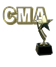 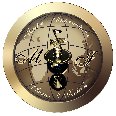 41st  Annual Chicago Music Awards (CMA)      WWW.CHICAGOMUSICAWARDS.ORG66% CYBER MONDAY TICKET SALES41 Annual Chicago Music Awards (CMA),Saturday, February 25, 2023.Nomination for Music Industry Members start December 1st, 2022(Chicago, November 2022):This Black Friday weekend kicks off Martin’s International Cyber Monday 66% off ticket purchase to the 2023 celebration of the 41st Annual Chicago Music Awards (CMA, set for Black History Month, February 25, 2023, and featuring and honoring the best of Chicagoland entertainers in various music genres.  Get CMA Cyber tickets here   https://www.eventbrite.com/manage/events/474963938927/tickets, This special Cyber Monday promo runs through, December 4th, 2022, at midnight.The Chicago Music Awards is the only one of its kind that has been honoring Chicagoland entertainers in all categories of music and others in the entertainment industry for over forty consecutive years. From Pop, to Reggae, R&B, Afrobeat,  Rock, Comedy, Classical, Country, Latin, Asian, Blues, Rock, Gospel, Jazz, African, Hip Hop/Rap, House, EDM, Spoken Word, and more. This Awards is a great branding vehicle for businesses and others. On Saturday February 25th  the red carpet for VIP ticket holders and celebrities will kick -off at 6pm and the Awards ceremony at 7:00 pm at the Harold Washington Cultural Center. Chicago. Visit www.chicagomusicawards.org for more information or to secure your VIP and General Cyber tickets, or click here  https://www.eventbrite.com/manage/events/474963938927/ticketsHow does it work? Now through Cyber Monday, and extended to December 4th, 2022 at midnight, when you visit  www.chicagomusicawards.org or click here https://www.eventbrite.com/manage/events/474963938927/tickets and make a purchase, your name with the type and amount of tickets purchased will be placed on the Martin's International - Chicago Music Awards Box Office/Will Call list. Please have your confirmation receipt to show upon arrival at the Awards ceremony. Note  tickets are tax deductible and are nonrefundable. The standard price for general admission tickets are $60 each, the promo sales are $41 per ticket in advance, and the Cyber Monday tickets are $20 each/ VIP Wristbands/Tickets are $125 each, the promo tickets are  $75 each and the Cyber Monday wristbands are $50 each.  Experts in the entertainment industry will start the nomination process to select the nominees in all categories starting December 1st, 2022, after which the general public or fans will vote to choose the winners.  Thanks to our supporting partners, over the years: WVON 1690 AM, NBC TV, LaFruteria, Inc- 8909 S. Commercial Avenue, Chicago, Illinois 60617, 773/768-4969, http://www.lafruteria.net/, Rogers Park Fruit Market, 7401 N. Clark Street, Chicago, Illinois 60605, 773/262-3663, http://www.yelp.com/biz/rogers-park-fruit-market-chicago, Old World Market, 5129 North Broadway, Chicago, IL 60640. , 773/989-4440--41st ANNUAL CHICAGO MUSIC AWARDS (CMA)Saturday, February 25th, 2023, Chicago, IL.Ephraim M. Martin, BH{m}, D.B.A.President/Executive ProducerP 312/427-0266                                                          F 312/427-0268E-mail: chicagomusicawards@gmail.com, Twitter  @chicagomusicawardswww.chicagomusicawards.org, www.facebook.com/chicagomusicawards, www.INSTAGRAM.com/Chicagomusicawards, Youtube.com/irawma.P 31217566489  PIN:  2206/427-0266                                                          F 312/427-0268